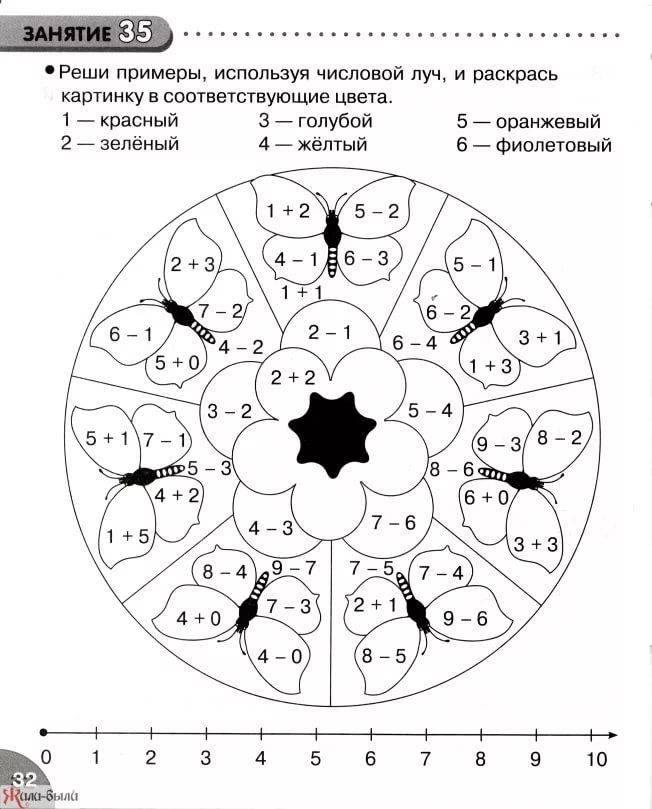 Задание на ориентировку в пространстве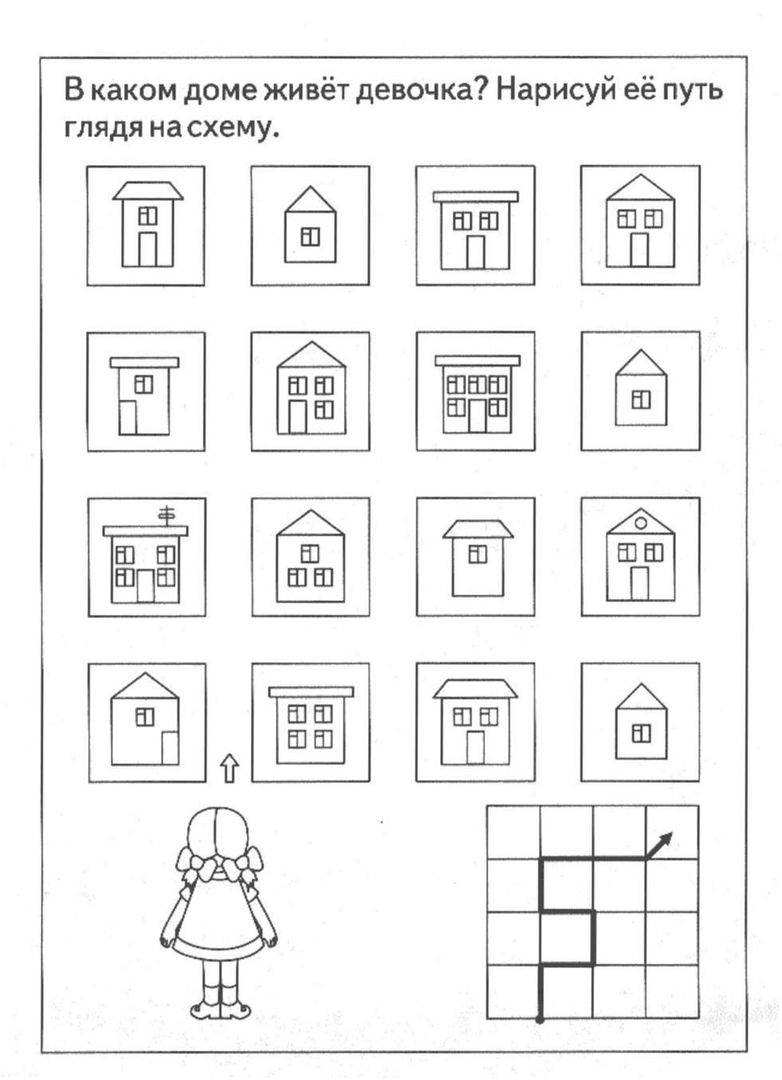 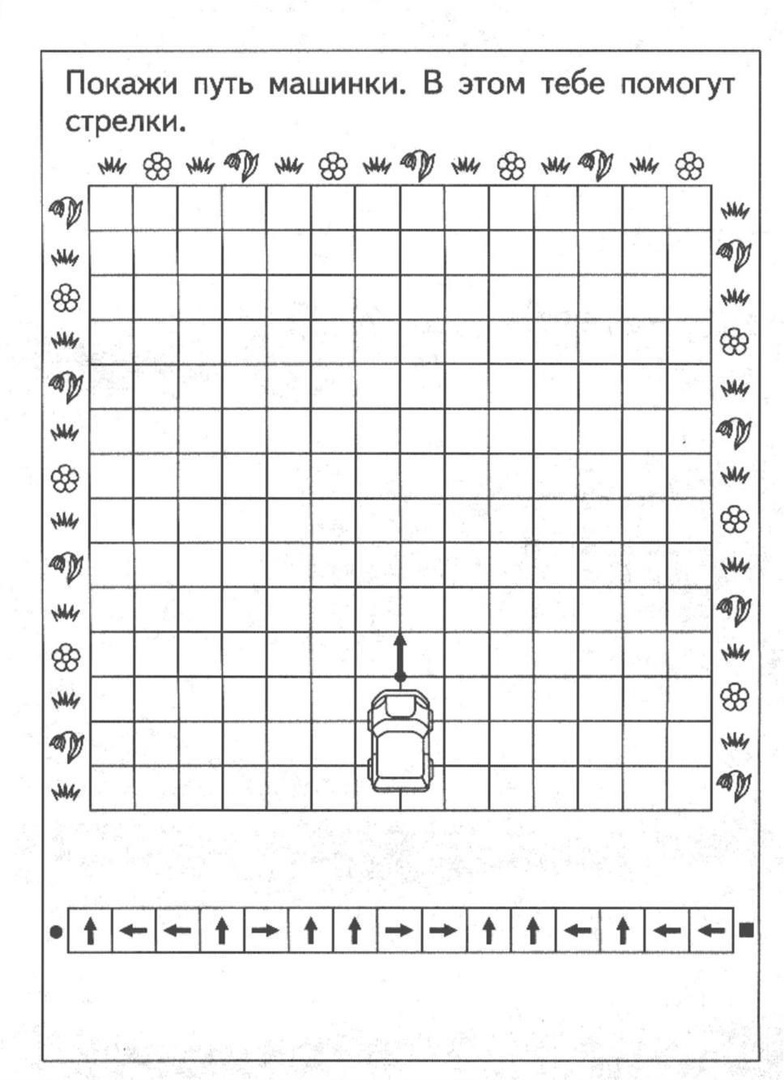 